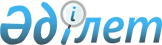 Об утверждении профессионального стандарта "Техническое обслуживание и ремонт диспетчерского оборудования и телеавтоматики"
					
			Утративший силу
			
			
		
					Приказ и.о. Министра индустрии и новых технологий Республики Казахстан от 26 декабря 2013 года № 441. Зарегистрирован в Министерстве юстиции Республики Казахстан 14 февраля 2014 года № 9160. Утратил силу приказом Министра индустрии и инфраструктурного развития Республики Казахстан от 30 января 2023 года № 60.
      Сноска. Утратил силу приказом Министра индустрии и инфраструктурного развития РК от 30.01.2023 № 60 (вводится в действие по истечении десяти календарных дней после дня его первого официального опубликования).
      В соответствии с пунктом 3 статьи 138-5 Трудового Кодекса Республики Казахстан, ПРИКАЗЫВАЮ:
      1. Утвердить прилагаемый профессиональный стандарт "Техническое обслуживание и ремонт диспетчерского оборудования и телеавтоматики".
      2. Департаменту электроэнергетики и угольной промышленности Министерства индустрии и новых технологий Республики Казахстан (Есимханову С.К.) в установленном законодательством порядке обеспечить:
      1) государственную регистрацию настоящего приказа в Министерстве юстиции Республики Казахстан;
      2) в течение десяти календарных дней после государственной регистрации настоящего приказа в Министерстве юстиции Республики Казахстан направление на официальное опубликование в средствах массовой информации и информационно-правовой системе "Әділет";
      3) размещение настоящего приказа на Интернет-ресурсе Министерства индустрии и новых технологий Республики Казахстан.
      3. Контроль за исполнением настоящего приказа возложить на вице-министра индустрии и новых технологий Республики Казахстан Джаксалиева Б.М.
      4. Настоящий приказ вводится в действие по истечении десяти календарных дней после дня его первого официального опубликования.
      "СОГЛАСОВАН"   
      Министр труда и социальной   
      защиты населения   
      Республики Казахстан   
      ____________ Т. Дуйсенова   
      10 января 2014 год Профессиональный стандарт
"Техническое обслуживание и ремонт
диспетчерского оборудования и телеавтоматики"
1. Общие положения
      1. Профессиональный стандарт "Техническое обслуживание и ремонт диспетчерского оборудования и телеавтоматики" (далее – ПС) определяет в области профессиональной деятельности "Техническое обслуживание и ремонт диспетчерского оборудования и телеавтоматики" требования к уровню квалификации, компетенции, содержанию, качеству и условиям труда и предназначен для:
      1) регулирования взаимодействия трудовой сферы и сферы профессионального образования;
      2) регламентации требований для разработки программ подготовки, повышения квалификации и профессиональной переподготовки;
      3) регламентации требований для оценки компетенции работников при аттестации и сертификации персонала.
      2. Основными пользователями ПС являются:
      1) выпускники организаций образования, работники;
      2) руководители организаций, руководители и специалисты подразделений управления персоналом организаций;
      3) специалисты, разрабатывающие государственные образовательные программы;
      4) специалисты в области оценки профессиональной подготовленности и подтверждения соответствия квалификации специалистов.
      3. На основе ПС разрабатываются квалификационные характеристики, должностные инструкции, типовые учебные программы, типовые учебные планы, корпоративные стандарты организаций.
      4. В настоящем ПС применяются следующие термины и определения:
      1) квалификация – готовность работника к качественному выполнению конкретных функций в рамках определенного вида трудовой деятельности;
      2) квалификационный уровень – совокупность требований к компетенции работников, дифференцируемых по параметрам сложности, нестандартности трудовых действий, ответственности и самостоятельности;
      3) предмет труда – предмет, на который направлены действия работника с целью создания продукта при помощи определенных средств труда;
      4) средства труда – средства, используемые работником для преобразования предмета труда из исходного состояния в продукт;
      5) вид трудовой деятельности – составная часть области профессиональной деятельности, сформированная целостным набором трудовых функций и необходимых для их выполнения компетенции;
      6) трудовая функция – составная часть вида трудовой деятельности, представляющая собой интегрированный и относительно автономный набор трудовых действий, определяемых бизнес-процессом и предполагающий наличие необходимых компетенций для их выполнения;
      7) область профессиональной деятельности – совокупность видов трудовой деятельности отрасли, имеющая общую интеграционную основу (аналогичные или близкие назначение, объекты, технологии, в том числе средства труда) и предполагающая схожий набор трудовых функций и компетенции для их выполнения;
      8) единица профессионального стандарта – структурный элемент ПС, содержащий развернутую характеристику конкретной трудовой функции, которая является целостной, завершенной, относительно автономной и значимой для данного вида трудовой деятельности;
      9) профессия – род трудовой деятельности, который требует владения комплексом специальных теоретических знаний и практических навыков, приобретенных в результате специальной подготовки, опыта работы;
      10) компетенция – способность применять знания, умения и опыт в трудовой деятельности;
      11) должность – структурная единица работодателя, на которую возложен круг должностных полномочий и должностных обязанностей;
      12) задача – совокупность действий, связанных с реализацией трудовой функции и достижением результата с использованием конкретных предметов и средств труда;
      13) отрасль – совокупность организаций, для которых характерна общность выпускаемой продукции, технологии производства, основных фондов и профессиональных навыков работающих;
      14) отраслевая рамка квалификаций – структурированное описание квалификационных уровней, признаваемых в отрасли;
      15) национальная рамка квалификаций – структурированное описание квалификационных уровней, признаваемых на рынке труда;
      16) функциональная карта – структурированное описание трудовых функций и задач, выполняемых работником определенного вида деятельности в рамках той или иной области профессиональной деятельности. 2. Паспорт ПС
      5. Паспорт ПС определяет следующее:
      1) вид экономической деятельности (область профессиональной деятельности):
      Общий классификатор видов экономической деятельности (далее - ГК РК 03-2007) 35.11 "Производство электроэнергии", 35.12 "Передача электроэнергии", 35.13 "Распределение электроэнергии", 35.14 Продажа электроэнергии потребителю.
      2) основная цель вида экономической деятельности (области профессиональной): Техническое обслуживание и ремонт диспетчерского оборудования и телеавтоматики.
      3) виды трудовой деятельности (профессии) по квалификационным уровням согласно приложению 1 к настоящему ПС. 3. Карточки видов трудовой деятельности (профессии)
Параграф 1 "Электромонтер диспетчерского оборудования
и телеавтоматики"
      6. Карточка вида трудовой деятельности (профессии) содержит:
      1) квалификационный уровень: по НРК – 1-4, по ОРК – 1-4;
      2) базовая группа по Государственному классификатору занятий Республики Казахстан (далее – ГК РК 01–2005): 8283 "Электромонтер диспетчерского оборудования и телеавтоматики";
      3) возможные наименования должностей: электромонтер диспетчерского оборудования и телеавтоматики;
      4) обобщенное описание выполняемой трудовой деятельности - осуществление субъектом технического обслуживания и ремонта диспетчерского оборудования и телеавтоматики, с целью обеспечения надежности работы их в эксплуатации;
      5) возможные места работы, требования к профессиональному образованию и обучению работника, необходимость сертификатов, подтверждающих квалификацию, требования к практическому опыту работы, особые условия допуска к работе приведены в таблице 1 "Возможные места работы по профессии. Требования к условиям труда, образованию и опыту работы электромонтера диспетчерского оборудования и телеавтоматики" приложения 2 к настоящему ПС. 4. Перечень единиц ПС
      7. Перечень единиц ПС приведен в таблице 1 приложения 3 к настоящему ПС и содержит шифр и наименование единицы ПС. 5. Описание единиц ПС
      8. Описание единиц ПС приведено в приложении 4 к настоящему ПС. 6. Виды сертификатов, выдаваемых на основе настоящего ПС
      9. Организациями в области оценки профессиональной подготовленности и подтверждения соответствия квалификации специалистов выдаются сертификаты на основе настоящего ПС.
      10. Виды сертификатов, выдаваемые на основе настоящего ПС, определяются в соответствии с перечнем единиц ПС, освоение которых необходимо для получения сертификата, предусмотренным в приложении 3 настоящего ПС. 7. Разработчики, лист согласования, экспертиза и регистрация ПС
      11. Разработчиком ПС является Министерство индустрии и новых технологий Республики Казахстан.
      12. Лист согласования ПС приведен в приложении 5 к настоящему ПС. Виды трудовой деятельности (профессии) по
квалификационным уровням
      Примечание: ЕТКС - Единый тарифно-квалификационный справочник работ и профессий рабочих. 52 выпуск утвержденный приказом Министра труда и социальной защиты населения Республики Казахстан № 426-ө-м от 3 сентября 2013 г.
                                                                  Таблица 1 Возможные места работы по профессии. Требования к
условиям труда, образованию и опыту работы
электромонтера диспетчерского оборудования и телеавтоматики Перечень единиц ПС
                                                                   Таблица 1 Вид трудовой деятельности (профессии)
"Электромонтер диспетчерского оборудования и телеавтоматики"
      Примечание: Ф – функция.  Описание единиц ПС
                                                                   Таблица 1  1. Вид трудовой деятельности (профессии)
"Электромонтер диспетчерского оборудования и телеавтоматики"
1-го уровня ОРК
                                                            Таблица 2  2. Вид трудовой деятельности (профессии)
"Электромонтер диспетчерского оборудования и телеавтоматики"
2-го уровня ОРК
                                                            Таблица 3  3. Вид трудовой деятельности (профессии)
"Электромонтер диспетчерского оборудования и телеавтоматики"
3-го уровня ОРК
      Таблица 4  4. Вид трудовой деятельности (профессии)
"Электромонтер диспетчерского оборудования и телеавтоматики"
4-го уровня ОРК
      Примечание: З – задача.  Лист согласования
      Настоящий ПС зарегистрирован ______________________________________
      Внесен в Реестр профессиональных стандартов рег. № ________________
      Письмо (протокол) № ___________           Дата ____________________
					© 2012. РГП на ПХВ «Институт законодательства и правовой информации Республики Казахстан» Министерства юстиции Республики Казахстан
				
Исполняющий обязанности министра
индустрии и новых технологий
Республики Казахстан
А. РауУтвержден
приказом Исполняющего обязанности
Министра индустрии и новых
технологий Республики Казахстан
от 26 декабря 2013 года № 441 Приложение 1
к Профессиональному стандарту
"Техническое обслуживание и ремонт
диспетчерского оборудования и телеавтоматики"
№ п/п
Наименование вида деятельности
Наименование профессии с учетом тенденций рынка труда
Наименование профессии согласно ГК РК 01-2005
Квалификационный уровень ОРК
Разряд по ЕТКС
1
Работы по обслуживанию и ремонту диспетчерского оборудования и телеавтоматики
Электромонтер диспетчерского оборудования и телеавтоматики
Электромонтер диспетчерского оборудования и телеавтоматики
1-4
1-6Приложение 2
к Профессиональному стандарту
"Техническое обслуживание и ремонт
диспетчерского оборудования и телеавтоматики"
Возможные места работы по профессии (организации)
Энергопроизводящие организации, энергоснабжающие организации, энергопередающие организации
Энергопроизводящие организации, энергоснабжающие организации, энергопередающие организации
Вредные и опасные условия труда
Согласно приказа № 182-п и.о. Министра труда и социальной защиты населения Республики Казахстан от 31 июля 2007 года. При работе в помещении: воздействие опасных и вредных производственных факторов
Согласно приказа № 182-п и.о. Министра труда и социальной защиты населения Республики Казахстан от 31 июля 2007 года. При работе в помещении: воздействие опасных и вредных производственных факторов
Особые условия допуска к работе
Медицинские ограничения: по законодательству Республики Казахстан
Допуск к работе: после медицинского освидетельствования, вводного и первичного инструктажа, прохождения обучения и сдачи испытаний, стажировки
Медицинские ограничения: по законодательству Республики Казахстан
Допуск к работе: после медицинского освидетельствования, вводного и первичного инструктажа, прохождения обучения и сдачи испытаний, стажировки
Квалификационный уровень ОРК
Уровень профессионального образования и обучения
Требуемый опыт работы
1
Практический опыт и/или профессиональная подготовка (краткосрочные курсы на базе организации образования или обучение на предприятии) при наличии общего, среднего образования
Без требований к стажу работы
2
Практический опыт и/или профессиональная подготовка (краткосрочные курсы на базе организации образования или обучение на предприятии) при наличии общего, среднего образования, но не ниже основного среднего
Без требований к стажу работы
3
Практический опыт и/или профессиональная подготовка (курсы на базе организации образования по программам профессиональной подготовки до одного года или обучение на предприятии) при наличии общего среднего образования или технического и профессионального образования на базе основного среднего образования или общего среднего образования без практического опыта
Стаж работы не менее 1 года
4
Техническое и профессиональное образование повышенного уровня (дополнительная профессиональная подготовка), практический опыт
Стаж работы более 1 годаПриложение 3
к Профессиональному стандарту
"Техническое обслуживание и ремонт
диспетчерского оборудования и телеавтоматики"
Шифр
Наименование трудовой функции (единицы профессионального стандарта)
Ф 1
Выполнение простых вспомогательных работ по замене, промывке и чистке деталей при ремонте и техническом обслуживании обесточенного диспетчерского оборудования и аппаратуры телеавтоматики. Проверка наличия напряжения при помощи контрольной машины или вольтметра. Снятие джута с кабеля
Ф 2
Эксплуатационно-техническое обслуживание, разборка, ремонт и сборка диспетчерского оборудования и аппаратуры телеавтоматики
Ф 3
Эксплуатационно-техническое обслуживание кабельных и линейных сооружений диспетчерского оборудования, высокочастотных каналов, аппаратуры телеавтоматики и поддержание установленных режимов их работы
Ф 4
Эксплуатационно-техническое обслуживание и ремонт высокочастотных систем уплотнения и аппаратуры телеавтоматики, релейных коммутаторов и простой и средней сложности штативного оборудования кабельных цепей, каналов телеавтоматики канализационных сооружений; поиск и устранение в них повреждений; монтаж и демонтаж соединения кабелей
Ф 5
Эксплуатационно-техническое обслуживание и ремонт полупроводниковой аппаратуры высокочастотных систем уплотнения, телеавтоматики самопишущих и электронно-регистрирующих приборов и сложного штативного оборудование кабельных цепей
Ф 6
Эксплуатационно-техническое обслуживание установленного нового и исследовательского оборудования с электрическим и механическим регулированием всех видов аппаратуры
Ф 7
Эксплуатационно-техническое обслуживание и ремонт информационно-вычислительных систем учета энергоносителей и устройств телемеханики на базе микропроцессоров. Обслуживание информационных, управляющих вычислительных комплексов и персональных электронно-вычислительных машин. Проверка и диагностика особо сложных устройств с помощью программного обеспеченияПриложение 4
к Профессиональному стандарту
"Техническое обслуживание и ремонт
диспетчерского оборудования и телеавтоматики"
Шифр
Предметы труда
Средства труда
Задачи
Умения и навыки 
Знания
Ф 1
Диспетчерское оборудование и аппаратура телеавтоматики
Необходимые изоляционные и проводниковые материалы, рабочие и измерительные инструменты, защитная одежда, резиновые перчатки, ручной труд
З 1-1 Выполнение простых вспомогательных работ по замене, промывке и чистке деталей при ремонте и техническом обслуживании обесточенного диспетчерского оборудования и аппаратуры телеавтоматики.
Умение при выполнении типовых несложных практических заданий, демонстрирует навыки самонаблюдения и самодисциплины ситуациях
Базовые знания о предмете труда, процессе его преобразования и цикле соответствующих исполнительских действий. Знание техники безопасности и охраны труда
Ф 2
Диспетчерское оборудование и аппаратура телеавтоматики
Необходимые изоляционные и проводниковые материалы, рабочие и измерительные инструменты, защитная одежда, резиновые перчатки, ручной труд
З 2-1 Проверка наличия напряжения при помощи контрольной машины или вольтметра. Снятие джута с кабеля.
Выбор способа работы, навыки самоконтроля и самокоррекции при работе с контрольно-измерительными приборами
Назначение и условия применения наиболее распространенных простых приспособлений и контрольно-измерительных приборов; наименование и назначение простой поверочной и измерительной аппаратуры
Ф 3
Диспетчерское оборудование и аппаратура телеавтоматики
Необходимые изоляционные и проводниковые материалы, рабочие, слесарные и измерительные инструменты, защитная одежда, резиновые перчатки, ручной труд
З 3-1 Заготовка железных скоб и болтов. Слесарная обработка несложных деталей под размер после отливки. Сортировка и разборка изделий и материалов по внешнему виду. Упаковка электроизмерительных приборов и аппаратуры для перевозки и их транспортировка.
Навыки практической работы со слесарным инструментом
Знание способов предохранения металлов от коррозии; общие сведения о свойствах стали, меди, латуни, алюминия, изоляционных материалах, обмоточных проводах, смазочных материалах
Шифр
Предметы труда
Средства труда
Задачи
Умения и навыки 
Знания
Ф 1
Диспетчерское оборудование и аппаратура телеавтоматики
Необходимые изоляционные и проводниковые материалы, рабочие и измерительные инструменты, защитная одежда, резиновые перчатки, ручной труд
З 1-1 Эксплуатационно-техническое обслуживание, разборку, ремонт и сборку диспетчерского оборудования и аппаратуры телеавтоматики. Установление на щитах приборов с включением их для проверки под руководством электромонтера более высокой квалификации, лужение и пайка твердым и мягким припоями, монтаж всех типов предохранителей на панелях
Умение при лужении и пайке твердым и мягким припоями. Установка на щитах приборов с подключением их для проверки под руководством электромонтера более высокой квалификации. Эксплуатационно-техническое обслуживание, разборка, ремонт и сборка диспетчерского оборудования и аппаратуры телеавтоматики. Эксплуатационно-техническое обслуживание кабельных и линейных сооружений диспетчерского оборудования, высокочастотных каналов, аппаратуры телеавтоматики и поддержание установленных режимов их работы
Знание правил выполнения несложных работ по ремонту и обслуживанию линейных и кабельных сооружений; конструкции и типы обслуживаемых кабелей, изоляционных материалов, обмоточных и монтажных проводов; назначение и условия применения наиболее распространенных универсальных и специальных приспособлений и контрольно-измерительных приборов средней сложности
Ф 2
Диспетчерское оборудование и аппаратура телеавтоматики
Необходимые изоляционные и проводниковые материалы, рабочие и измерительные инструменты, защитная одежда, резиновые перчатки, ручной труд
З 1-2 Эксплуатационно-техническое обслуживание кабельных и линейных сооружений диспетчерского оборудования, высокочастотных каналов, аппаратуры телеавтоматики и поддержание установленных режимов их работы
Умение при обслуживании кабельных и линейных сооружений диспетчерского оборудования, высокочастотных каналов, аппаратуры телеавтоматики и поддержании установленных режимов их работы
Знание основ электротехники и радиотехники; основы высокочастотной связи и телеавтоматики по линии электропередач и многоканальных систем; блок-схемы обслуживаемого оборудования, каналов высокочастотной связи, телемеханики и радиосвязи; выбор предохранителей по номинальному напряжению; общие сведения об источниках и схемах питания постоянным и переменным током
Шифр
Предметы труда
Средства труда
Задачи
Умения и навыки 
Знания
Ф 1
Диспетчерское оборудование и аппаратура телеавтоматики
Необходимые изоляционные и проводниковые материалы, рабочие и измерительные инструменты, защитная одежда, резиновые перчатки, ручной труд
З 1-1 Эксплуатационно-техническое обслуживание и ремонт высокочастотных систем уплотнения и аппаратуры телеавтоматики, релейных коммутаторов и простого и средней сложности штативного оборудования кабельных цепей, каналов телеавтоматики, канализационных сооружений; отыскание и устранение в них повреждений; монтаж и демонтаж кабель-ростов. Разборка и сборка ключей и реле схем телеавтоматики
Умения и практические навыки при обслуживании и ремонте высокочастотных систем уплотнения и аппаратуры телеавтоматики, релейных коммутаторов и простого и средней сложности штативного оборудования кабельных цепей, каналов телеавтоматики, канализационных сооружений; отыскание и устранение в них повреждений; монтаж и демонтаж кабель-ростов
Знание принципов передачи и приема информации по линиям электропередач, по многоканальным системам; основные принципиальные и монтажные схемы диспетчерского оборудования и аппаратуры телеавтоматики, схемы подачи и распределения электропитания и схемы сигнализации; основные электрические нормы настройки обслуживаемого оборудования, кабельных цепей и каналов телеавтоматики, методы проверки и их измерения 
Ф 2
Диспетчерское оборудование и аппаратура телеавтоматики
Необходимые изоляционные и проводниковые материалы, рабочие и измерительные инструменты, защитная одежда, резиновые перчатки, ручной труд
З 1-2 Эксплуатационно-техническое обслуживание и ремонт установленного нового и исследовательского оборудования, полупроводниковой аппаратуры высокочастотных систем уплотнения, телеавтоматики самопишущих и электронно-регистрирующих приборов и сложного штативного оборудования кабельных цепей. Выявление и устранение неисправностей обслуживаемого оборудования. Проведение измерений электрических характеристик обслуживаемого диспетчерского оборудования и аппаратуры телеавтоматики
Умение при обслуживании и ремонте полупроводниковой аппаратуры высокочастотных систем уплотнения, телеавтоматики самопишущих и электронно-регистрирующих приборов и сложного штативного оборудования кабельных цепей. Выявление и устранение неисправностей обслуживаемого оборудования. Проведение измерений электрических характеристик обслуживаемого диспетчерского оборудования и аппаратуры телеавтоматики
Знание о технических характеристиках обслуживаемого оборудования; принципиальных и монтажных схемах многоканальных высокочастотных систем уплотнения, телеавтоматики и коммутаторов; принципиальные схемы и принципы работы группового генераторного и общестанционного оборудования; принципиальные схемы цепей телеавтоматики и телесигнализации
Шифр
Предметы труда
Средства труда
Задачи
Умения и навыки 
Знания
Ф 3
Диспетчерское оборудование и аппаратура телеавтоматики
Необходимые изоляционные и проводниковые материалы, рабочие и измерительные инструменты, защитная одежда, резиновые перчатки, ручной труд
З 3-1 Эксплуатационно-техническое обслуживание и ремонт информационно-вычислительных систем учета энергоносителей и устройств телемеханики на базе микропроцессоров, установленного нового и опытного оборудования с электрическим и механическим регулированием всех видов аппаратуры. Настройка и регулирование систем уплотнения. Наладка и тренировка нового оборудования
Навыки практической работы при обслуживании установленного нового и опытного оборудования с электрическим и механическим регулированием всех видов аппаратуры. Настройка и регулирование систем уплотнения. Наладка и тренировка нового оборудования
Знание основ электроники и полупроводниковой техники в пределах выполняемой работы; способы и правила наладки и проверки диспетчерского оборудования и аппаратуры телеавтоматики; номенклатуру и свойства материалов, потребных для проведения ремонтных работ; схемы коммутации, характеристики и режимы работ аппаратуры телеавтоматики, линий электропередач и другого оборудования участкаПриложение 5
к Профессиональному стандарту
"Техническое обслуживание и ремонт
диспетчерского оборудования и телеавтоматики"
Название организации
Дата согласования
Отраслевой совет Министерства индустрии и новых технологий Республики Казахстан
29.11.2013 г.
Министерство труда и социальной защиты населения Республики Казахстан
декабрь 2013 года
Товарищество с ограниченной ответственностью "Экибастузская государственная районная электрическая станция "ГРЭС-1" имени Булата Нуржанова"
ноябрь 2013 года
Акционерное общество "Алматинские электрические станции" 
ноябрь 2013 года
Филиал Республиканского государственного предприятия "Национальный центр по комплексной переработки минерального сырья" Комитета Промышленности Министерства индустрии и новых технологий Республики Казахстан "Химико-металлургический институт им. Ж. Абишева"
декабрь 2013 года
Товарищество с ограниченной ответственностью "Институт органического синтеза и углехимии"
декабрь 2013 года
Товарищество с ограниченной ответственностью "Теміржолэнерго"
декабрь 2013 года